
ประกาศองค์การบริหารส่วนตำบลโนนทอง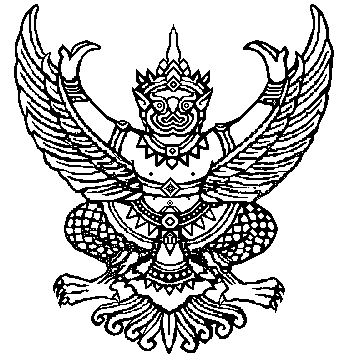 เรื่อง ประกาศใช้แผนอัตรากำลัง ๓ ปี (พ.ศ.๒๕๕๕-๒๕๕๗)-----------------------------------------------------ด้วย องค์การบริหารส่วนตำบลโนนทอง ได้จัดทำแผนอัตรากำลัง ๓ ปี (ปีงบประมาณ ๒๕๕๕-๒๕๕๗) ตามข้อ ๑๓ ของประกาศหลักเกณฑ์คณะกรรมการพนักงานส่วนตำบลจังหวัดชัยภูมิ เรื่อง หลักเกณฑ์และเงื่อนไขเกี่ยวกับการบริหารงานบุคคลขององค์การบริหารส่วนตำบล ลงวันที่ ๒๔ ตุลาคม ๒๕๔๕ และได้เสนอต่อคณะกรรมการพนักงานส่วนตำบลจังหวัดชัยภูมิให้ความเห็นชอบแล้ว ในการประชุมครั้งที่ ๙/๒๕๕๔ เมื่อวันที่ ๒๗ กันยายน ๒๕๕๔              ตามประกาศหลักเกณฑ์คณะกรรมการพนักงานส่วนตำบลจังหวัดชัยภูมิ เรื่อง หลักเกณฑ์และเงื่อนไขเกี่ยวกับการบริหารงานบุคคลขององค์การบริหารส่วนตำบล ลงวันที่ ๒๔ ตุลาคม ๒๕๔๕ ข้อ ๑๘ เมื่อคณะกรรมการพนักงานส่วนตำบลจังหวัดพิจารณาให้ความเห็นชอบแล้ว ให้องค์การบริหารส่วนตำบลประกาศใช้แผนอัตรากำลังดังกล่าว เพื่อเป็นกรอบการกำหนดตำแหน่งและการใช้ตำแหน่งขององค์การบริหารส่วนตำบลตามระยะเวลาที่กำหนด องค์การบริหารส่วนตำบลโนนทอง จึงประกาศใช้แผนอัตรากำลัง ๓ ปี (ปีงบประมาณ ๒๕๕๕-๒๕๕๗) เพื่อเป็นกรอบการกำหนดตำแหน่งและการใช้ตำแหน่งขององค์การบริหารส่วนตำบลโนนทองต่อไปประกาศ ณ วันที่ ๑ เดือน ตุลาคม พ.ศ. ๒๕๕๔(ลงชื่อ)(นายทองดำ อินกกผึ้ง)นายกองค์การบริหารส่วนตำบลโนนทอง